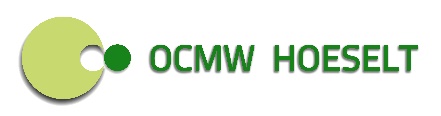 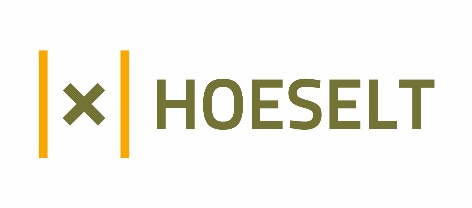 GEMEENTE - OCMW HOESELTT.a.v. de algemeen directeurU kan dit formulier downloaden van de gemeentelijke website onder volgende link:https://www.hoeselt.be/nl/over-hoeselt/gemeenteraadhttps://www.hoeselt.be/nl/over-hoeselt/bestuur/ocmw-raadBIJKOMENDE AGENDA                                 Hoeselt, Onderwerp : d.d.  - indiening toegevoegd agendapuntVanwege: Raadslid  van de fractie  Titel agendapunt: Betreft: Zitting: Toelichting: Voorstel van beslissing: 